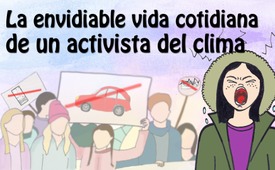 La envidiable vida cotidiana de un activista del clima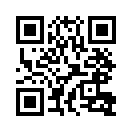 Bajo el título "He adoptado la idea ecológica de mi hija adolescente", Schweizerzeit ha publicado un informe de un padre: Su hija acaba de regresar de la ausencia escolar injustificada de "Viernes por el Futuro" y se enfrenta de forma satírica y seria a su padre con la práctica de sus fantasías ecológicas.Bajo el título "He adoptado la idea ecológica de mi hija adolescente", el “Schweizerzeit” del 25 de octubre de 2019 publicó el siguiente informe de un padre: 

"¡Muchas gracias, querida Greta! Tirando puertas y gritando como loca, nuestra hija acaba de regresar del ausentismo escolar “Fridays for Future”. 
Ella (respetuosa con el clima) está enojada porque no la fuimos a buscar y tuvo que pasar tres horas en el autobús y en el tren. Cuando comíamos pastel (ella pastel seco de soja, pero al menos vegano; nosotros, pastel de queso) hubo una sorpresa. Ahora se le permite tomar el autobús a la escuela por la mañana. Eso es estúpido, porque sólo va aquí cada hora y: o llega una hora más temprano a la escuela o sino muy tarde. Tampoco quiere ir en bicicleta debido a las muchas montañas. Y además, pronto será invierno. A menos que le regalen una bicicleta electrónica para Navidad.
Para mi asombro paterno: ¿Navidad? - ¡Eso está lleno de anti-eco; todas las luces de colores y las emisiones de CO₂ de las velas! Entonces viene ya la primera protesta prepubertad, que se asemeja sorprendentemente a su fase desafiante entre el segundo y tercer año de vida.
Y sobre la e-bike: ¿Acaso nuestra hijita no ha visto todavía las zonas devastadas que surgen de la extracción de tierras raras para las baterías? Ahora se sienta arriba en su habitación a ocho grados. Ya hemos apagado la calefacción debido a nuestra conciencia ecológica. Probablemente escribiendo, al menos se calientan sus dedos enviando a sus amigos del iPhone, los correos enojados sobre sus 'malditos padres'. Le hemos anunciado que depondrá este iPhone a las 19 horas. Después de todo, es irresponsable seguir gastando electricidad para tener conversaciones más o menos útiles y, en segundo lugar.... mira la producción de litio y sus consecuencias ecológicas.  
Contestamos sus protestas contra esta expropiación con una voz tranquila que o bien enviamos el iPhone directamente a los niños hambrientos de África o lo vendemos y donamos el equivalente financiero para salvar la selva sudamericana. 
Es muy gracioso desde el lunes: cambiamos sus lindas ropas por yute, lana y fibra de cáñamo. Sus Nikies con suela de plástico serán reemplazados por los zapatos de madera holandeses. Si sigue dando vueltas, tiene dos opciones: En primer lugar, para reconocer de qué eco-fantasmas sin cerebro se está enamorando actualmente, y en segundo lugar, para reconocer de qué eco-fantasmas sin cerebro se está enamorando. 
Gracias Greta! Usted nos ha inspirado de una manera que nadie más habría podido hacer en materia de educación. Mamá y yo acabamos de llamar a la hijita: 'Vamos a Mc Donalds ahora, ¿vienes con nosotros? Esperamos que los gritos histéricos hayan cesado cuando volvamos".de db.Fuentes:Schweizerzeit, Edición No. 20, 25 de Octubre 2019 «Ich habe den Öko-Gedanken meiner pubertierenden Tochter übernommen», Página 16Esto también podría interesarle:---Kla.TV – Las otras noticias ... libre – independiente – no censurada ...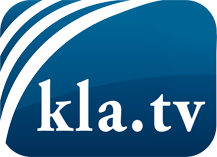 lo que los medios de comunicación no deberían omitir ...poco escuchado – del pueblo para el pueblo ...cada viernes emisiones a las 19:45 horas en www.kla.tv/es¡Vale la pena seguir adelante!Para obtener una suscripción gratuita con noticias mensuales
por correo electrónico, suscríbase a: www.kla.tv/abo-esAviso de seguridad:Lamentablemente, las voces discrepantes siguen siendo censuradas y reprimidas. Mientras no informemos según los intereses e ideologías de la prensa del sistema, debemos esperar siempre que se busquen pretextos para bloquear o perjudicar a Kla.TV.Por lo tanto, ¡conéctese hoy con independencia de Internet!
Haga clic aquí: www.kla.tv/vernetzung&lang=esLicencia:    Licencia Creative Commons con atribución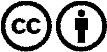 ¡Se desea la distribución y reprocesamiento con atribución! Sin embargo, el material no puede presentarse fuera de contexto.
Con las instituciones financiadas con dinero público está prohibido el uso sin consulta.Las infracciones pueden ser perseguidas.